February 7, 2017Papa John’s Cardinal Stadium North End ExpansionMesser Construction (Louisville, Kentucky), Construction Manager for the University of Louisville’s Papa John’s Cardinal Stadium North End Zone Expansion, has selected Padgett to provide structural steel erection for the new north stadium facility.  The project includes construction of field level suites, a new club area, upper concourse, multi-tiered bowl, new stair towers, renovation of the Schnellenberger Football Facilities Building and a two story addition.  Padgett will erect 920 tons of steel and provide 9,000 hours of labor.Padgett performs a wide array of projects for The University of Louisville including machinery moving throughout the campus.Padgett is also famous for erecting the scoreboard at Papa John’s Cardinal Stadium.  Go Cards! 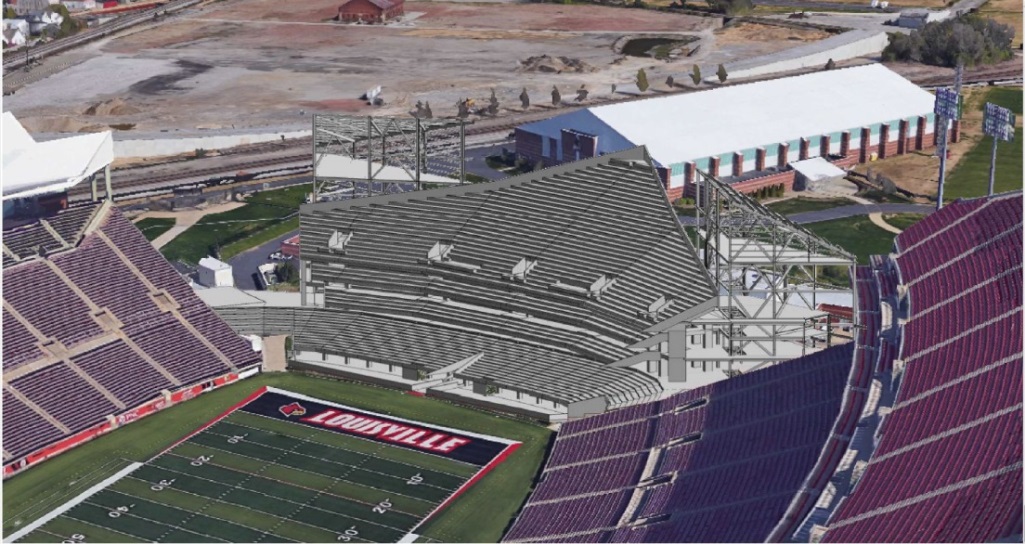 